关于评选2018云南公益广告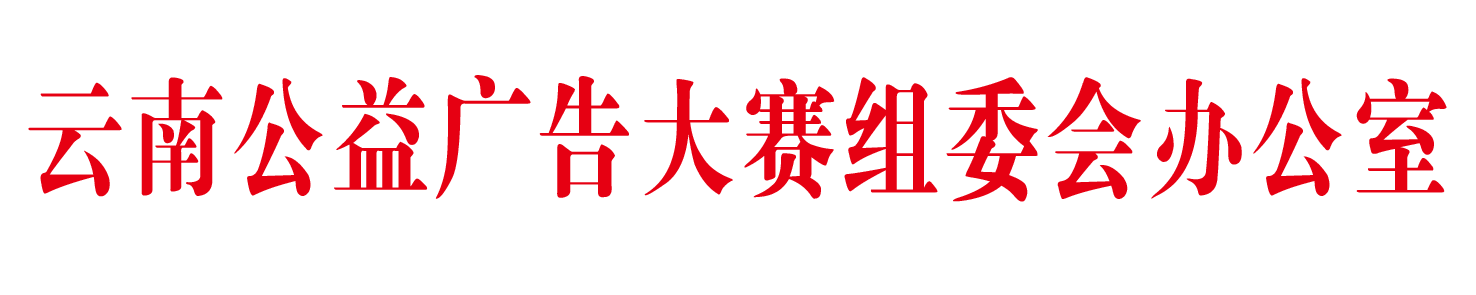 “优秀传播奖”的启事2018年4月至10月，中共云南省委宣传部、云南省文明办、云南省工商行政管理局、云南省住房和城乡建设厅、云南省新闻出版广电局联合主办了2018云南公益广告大赛，为最大限度的将大赛成果进行运用和推广，充分发挥云南公益广告在塑造道德标杆、引领文明风尚、传播社会正能量中的积极作用，推进云南公益广告宣传常态化。经2018云南公益广告大赛主办单位研究，决定开展2018云南公益广告 “优秀传播奖”评选工作。一、组织机构主办单位：中共云南省委宣传部            云南省文明办            云南省工商行政管理局            云南省住房和城乡建设厅            云南省新闻出版广电局承办单位：云南成名广告文化产业园经营开发有限公司       北京知萌咨询有限公司       云南省广告协会二、评选奖项及名额2018云南公益广告优秀传播奖10名三、评选对象及内容1.评选对象：云南省内注册登记的各级广播电视台、报纸、期刊、网络新媒体等各类广告发布媒介、团体或单位。2.评选内容：2017年10月1日至2018年9月30日，“2017云南公益广告大赛”作品或其他公益广告的刊播、刊登、刊载情况，包括刊播次数、版面、时长、区域、渠道等，附详细记录。2018年10月1日至2019年9月30日，2018云南公益广告大赛作品的刊播、刊登、刊载计划，附刊播（登）计划。四、评选时间资料提交：2018年11月2日（星期五）评审阶段：2018年11月3日-11月4日颁奖时间：2018年11月6日五、评选标准参评机构刊播的公益广告作品价值导向正确，符合国家法律法规和社会主义道德规范要求；体现国家和社会公共利益；语言文字使用规范；艺术表现形式得当，文化品位良好。商业广告中涉及社会责任内容的，不属于公益广告。参评机构刊播了2017云南公益广告大赛作品，并对大赛成果进行了有力的宣传、推广和运用，次数多、范围广、时间长。2018云南公益广告大赛作品刊播计划，符合主管部门关于公益广告刊播计划、条（次）数、版面等的规定，刊播区域广、次数多、时间长，体现对大赛成果的深入挖掘和运用推广。所有单位、部门等机构刊播的公益广告应该符合《公益广告促进和管理暂行办法》的要求和相关规定。提交的申报材料、方案、记录等应详尽、有说服力；相关证明材料应详实、具体，期刊类可附刊登的期刊（彩印版、复印版均可）、广播电视、网站、新媒体类可附刊播截图、户外广告类可附发布照片等。六、评选要求参评单位可登录百度网盘下载2018云南公益广告获奖作品集（地址：https://pan.baidu.com/s/1KdzGBeO_jqnyevFJiOVL6g），积极进行公益广告作品的刊播、刊载，做好刊播、刊载统计。认真填写《2018云南公益广告优秀传播奖申报表》，并提供相关证明材料，电子版材料11月2日前发送至2018云南公益广告大赛组委会邮箱：yngyggzwh@163.com；纸质版材料一式二份邮寄或报送到云南省广告协会（地址：昆明市学府路690号昆明国家广告产业园18号平台B205，收件人：宋希贤，13888601930）。七、奖项颁发大赛组委会对各单位提交的资料进行综合评议，根据刊播数量、刊播范围、刊播时长、刊播次数、刊载版面、刊播质量等有利于公益广告传播推广的因素，评选出10名 “2018云南公益广告优秀传播奖”，并在颁奖典礼上颁发荣誉证书。附件1．2018云南公益广告优秀传播奖申报表2．证明材料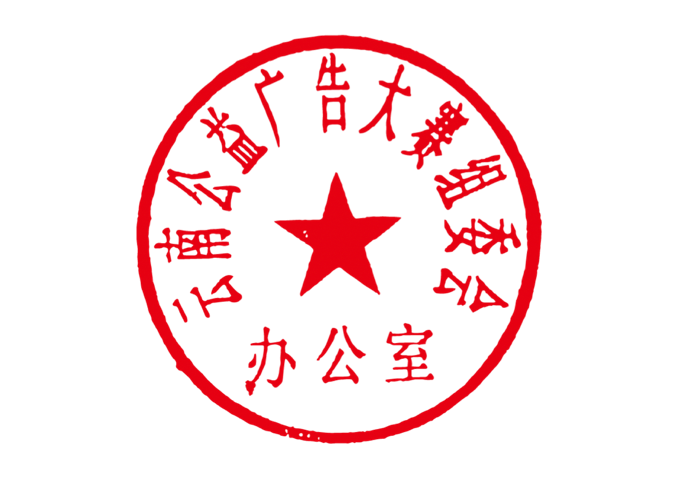 云南公益广告大赛组委会办公室2018年10月25日